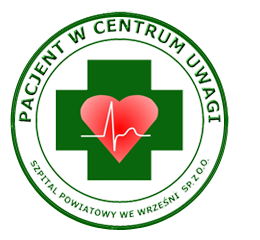 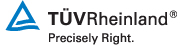      Września dnia  31.03.2018 r.Ogłoszenie o wyniku konkursu ofert w zakresie :udzielania lekarskich świadczeń zdrowotnych z zakresu ortopedii i traumatologii narządu ruchu  „Szpitala Powiatowego we Wrześni”  spółka z o.o. Zamawiający:Szpital  Powiatowy we Wrześni spółka z o o ul. Słowackiego 2 , 62-300 Września iREGON: 300706140, NIP 7891692746tel. 61 4370590, fax 61 4379730Godziny pracy: od poniedziałku do piątku od 7:30 do 15:05 Nazwa zamówienia:  konkurs ofert   udzielanie świadczeń zdrowotnych z zakresu:   ortopedii i traumatologii narządu ruchu   „Szpitala Powiatowego we Wrześni” spółka z o.o. Szpital  Powiatowy we Wrześni spółka z o o ul. Słowackiego 2 , 62-300 Września ogłasza ,że w konkursie  ofert została złożonych dwie oferty :Szpital Powiatowy we Wrześni spółka z o.o ul. Słowackiego 2, 62-300 Września w wyniku przeprowadzonego konkursu ofert dokonał   wyboru podanych powyżej ofert.      Wybrane oferty są   zgodna z przedmiotem zamówienia, spełnią wymogi określone w "Szczegółowych warunkach konkursu ofert „ oraz spełnią wymagania określone w : Ustawie  z dnia 15 kwietnia 2011 r. o działalności leczniczej art. 26  (Dz. U. Nr 112 poz. 654). Ustawie  z  dnia 27 sierpnia 2004r o świadczeniach opieki zdrowotnej finansowanych ze środków publicznych ( Dz u. z 2008r Nr 164, poz. 1027 ze zm.) 				                     		………………………………………	                                                                                                        			 /  Zarząd Szpitala    /Nazwa OferentaAdresIndywidualna  Specjalistyczna Praktyka Lekarska  lek med. Macieja  Krajewskiego61-627 Poznań, Oś Kosmonautów 9/4Indywidualna  Specjalistyczna Praktyka Lekarska lek med.  Tomasza Ciesielskiego 62-041 Puszczykowo, ul Reymonta 18